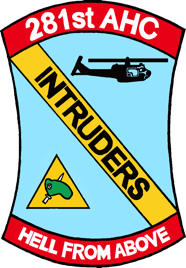 The 281st Assault Helicopter AssociationMemorial Scholarship ProgramHigh School Counselor Evaluation(Please complete this form using dark ink only)To The Counselor:We, the members of the Scholarship Trustee Committee, will evaluate this form, along with others, very carefully.  We consider your comments to be extremely important.  On behalf of the Candidate, thank you for your cooperation.  We will protect the confidentiality of your report as permitted by law.APPLICANT’S NAME_______________________________________________RANKIn the interest of the candidate, please provide complete information:GPA________________The candidate ranked ________ out of ______ students in the entire class.In determining rank in class, is weight given to Honors, Accelerated, Enriched or Advanced Placement courses?   _____ yes    _____noIs Class Rank based on all types of subjects taken or is it a cumulative academic record?  (circle one)Using the following Ratings Scale, please check the appropriate:
Revised: 2021/10/10SUMMARY STATEMENTWe would like you to comment on the strengths of the candidate’s academic program.  If there are unusual circumstance affecting his or her performance, please comment below.  
Add additional sheets if necessary.REPORT BASISThis report is based on (check more than one if appropriate):______ Personal observations and contact with the student______ Observations of other counselors from prior interactions______ Teacher comments______ Academic recordsSignature_____________________________________________________________Printed Name__________________________________________________________Your Title ____________________________________________________________Number of cumulative interactions you have personally had with the student. ___________Date______________________ Guidance Office Telephone_________________________Revised: 2021/10/10RatingsExcellentVery Good  GoodAverage or below (Select 1)Academic AchievementSense of Direction